NOT: Bu form Anabilim Dalı Başkanlığı üst yazı ekinde word formatında enstitüye ulaştırılmalıdır.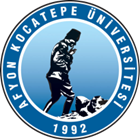 T.C.AFYON KOCATEPE ÜNİVERSİTESİSOSYAL BİLİMLER ENSTİTÜSÜT.C.AFYON KOCATEPE ÜNİVERSİTESİSOSYAL BİLİMLER ENSTİTÜSÜT.C.AFYON KOCATEPE ÜNİVERSİTESİSOSYAL BİLİMLER ENSTİTÜSÜT.C.AFYON KOCATEPE ÜNİVERSİTESİSOSYAL BİLİMLER ENSTİTÜSÜ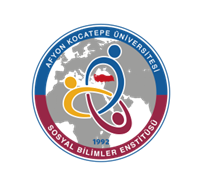 2023-2024 EĞİTİM-ÖGRETİM YILI BAHAR YARIYILI FELSEFE ANABİLİM DALI HAFTALIK BİLİMSEK HAZIRLIK DERS PROGRAMI(YÜKSEK LİSANS)2023-2024 EĞİTİM-ÖGRETİM YILI BAHAR YARIYILI FELSEFE ANABİLİM DALI HAFTALIK BİLİMSEK HAZIRLIK DERS PROGRAMI(YÜKSEK LİSANS)2023-2024 EĞİTİM-ÖGRETİM YILI BAHAR YARIYILI FELSEFE ANABİLİM DALI HAFTALIK BİLİMSEK HAZIRLIK DERS PROGRAMI(YÜKSEK LİSANS)2023-2024 EĞİTİM-ÖGRETİM YILI BAHAR YARIYILI FELSEFE ANABİLİM DALI HAFTALIK BİLİMSEK HAZIRLIK DERS PROGRAMI(YÜKSEK LİSANS)2023-2024 EĞİTİM-ÖGRETİM YILI BAHAR YARIYILI FELSEFE ANABİLİM DALI HAFTALIK BİLİMSEK HAZIRLIK DERS PROGRAMI(YÜKSEK LİSANS)2023-2024 EĞİTİM-ÖGRETİM YILI BAHAR YARIYILI FELSEFE ANABİLİM DALI HAFTALIK BİLİMSEK HAZIRLIK DERS PROGRAMI(YÜKSEK LİSANS)2023-2024 EĞİTİM-ÖGRETİM YILI BAHAR YARIYILI FELSEFE ANABİLİM DALI HAFTALIK BİLİMSEK HAZIRLIK DERS PROGRAMI(YÜKSEK LİSANS)2023-2024 EĞİTİM-ÖGRETİM YILI BAHAR YARIYILI FELSEFE ANABİLİM DALI HAFTALIK BİLİMSEK HAZIRLIK DERS PROGRAMI(YÜKSEK LİSANS)         GÜNLER         GÜNLER         GÜNLER         GÜNLER         GÜNLER         GÜNLER         GÜNLER         GÜNLERSaatPazartesiPazartesiSalıÇarşambaPerşembePerşembeCuma08:3009:30Felsefeye Giriş IIM. F. Ünal20518. Yüzyıl Batı FelsefesiM. Kaya20918. Yüzyıl Batı FelsefesiM. Kaya20910:30Felsefeye Giriş IIM. F. Ünal20518. Yüzyıl Batı FelsefesiM. Kaya20918. Yüzyıl Batı FelsefesiM. Kaya20911:30Felsefeye Giriş IIM. F. Ünal20518. Yüzyıl Batı FelsefesiM. Kaya20918. Yüzyıl Batı FelsefesiM. Kaya20913:0014:00Ahlak FelsefesiM. Kaya209Ahlak FelsefesiM. Kaya20915:00Ahlak FelsefesiM. Kaya209Ahlak FelsefesiM. Kaya20916:00Ahlak FelsefesiM. Kaya209Ahlak FelsefesiM. Kaya20917:00